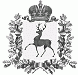 СЕЛЬСКИЙ СОВЕТ ЧЕРНОМУЖСКОГО  СЕЛЬСОВЕТА ШАРАНГСКОГО МУНИЦИПАЛЬНОГО РАЙОНА  НИЖЕГОРОДСКОЙ  ОБЛАСТИРЕШЕНИЕ        от 20.03.2017г.								№ 07О присвоении классного чина	В соответствии с Законом Нижегородской области от 03.08.2007г. № 99-З «О муниципальной службе в Нижегородской области», сельский Совет решил: 1.Присвоить главе администрации Черномужского сельсовета Алтаевой Ирине Васильевне классный чин – муниципальный советник 2 класса. Установить Алтаевой Ирине Васильевне оклад за классный чин – 5218,68 рублей в месяц.		2. Выплату месячного оклада за классный чин осуществлять с момента принятия настоящего решения.	3. Внести в Контракт с лицом, назначенным на должность главы администрации Черномужского сельсовета от 14 октября 2015 года (далее – Контракт) изменение, утвердив прилагаемое Дополнительное соглашение к контракту.Глава местного самоуправления 		       		Н.В.ЛучковаУтвержденорешением сельского Совета Черномужского сельсовета  от 20.03.2017г.  № 07Дополнительное соглашениек контракту с лицом, назначаемым на должность главы администрации Черномужского сельсовета от 14.10.2015г.с.Черномуж									20.03.2017г.	Глава местного самоуправления Черномужского сельсовета Шарангского муниципального района Лучкова Надежда Вениаминовна, действующая на основании Устава Черномужского сельсовета Шарангского муниципального района Нижегородской области, именуемая в дальнейшем «Глава МСУ», с одной стороны, и гражданин Алтаева Ирина Васильевна, назначенный на должность главы администрации Черномужского сельсовета, именуемый в дальнейшем «Глава администрации», с другой стороны, заключили настоящее Дополнительное соглашение о нижеследующем:1.Внести в Контракт с лицом, назначаемым на должность главы администрации Черномужского сельсовета от 14.10.2015г. (далее – Контракт) следующее изменение:1.1.Пункт 7.1.2. Контракта изложить в следующей редакции:«7.1.2.Месячного оклада муниципального служащего в соответствии с присвоенным ему классным чином в размере 5218,68 рублей в месяц.».2.Настоящее Дополнительное соглашение составлено в двух экземплярах, имеющих одинаковую юридическую силу, по одному для каждой из сторон.3.Настоящее Дополнительное соглашение вступает в силу со дня подписания его сторонами.Подписи сторон:Глава местного самоуправления 				Глава администрации_____________	Н.В.Лучкова				____________ И.В.Алтаева«____» __________ 2017г.					«____» ___________ 2017г.